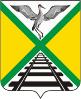 Комитет по финансам муниципального района «Забайкальский район»Краткий анализ исполнения бюджета муниципального района «Забайкальский район»на 1 апреля 2019 года(по данным месячной отчетности)п. Забайкальск, 2019г.На выплату заработной платы (ст.211) и начислений на оплату труда (ст.213) за 1 квартал 2019 года направлено 102 243,5 тыс. рублей (справочно: 103 696,0 тыс. рублей за 1 квартал 2018 года). Просроченная задолженность по оплате труда и начислениям в фонды на 01.04.2019 года составляет  3 263,8 тыс. рублей.Показатели исполнения консолидированного бюджета муниципального района «Забайкальский район»(тыс.руб.)Показатели исполнения консолидированного бюджета муниципального района «Забайкальский район»(тыс.руб.)Показатели исполнения консолидированного бюджета муниципального района «Забайкальский район»(тыс.руб.)Показатели исполнения консолидированного бюджета муниципального района «Забайкальский район»(тыс.руб.)Показатели исполнения консолидированного бюджета муниципального района «Забайкальский район»(тыс.руб.)Показатели исполнения консолидированного бюджета муниципального района «Забайкальский район»(тыс.руб.)Показатели исполнения консолидированного бюджета муниципального района «Забайкальский район»(тыс.руб.)Показатели исполнения консолидированного бюджета муниципального района «Забайкальский район»(тыс.руб.)Показатели исполнения консолидированного бюджета муниципального района «Забайкальский район»(тыс.руб.)Показатели исполнения консолидированного бюджета муниципального района «Забайкальский район»(тыс.руб.)Показатели исполнения консолидированного бюджета муниципального района «Забайкальский район»(тыс.руб.)Показатели исполнения консолидированного бюджета муниципального района «Забайкальский район»(тыс.руб.)Показатели исполнения консолидированного бюджета муниципального района «Забайкальский район»(тыс.руб.)Показатели исполнения консолидированного бюджета муниципального района «Забайкальский район»(тыс.руб.)Показатели исполнения консолидированного бюджета муниципального района «Забайкальский район»(тыс.руб.)Исполнено на 01.04.2018Исполнено на 01.04.20182019 год2019 год2019 год2019 год2019 год2019 год2019 годОтклонение 2019 года от 2018 годаОтклонение 2019 года от 2018 годаОтклонение 2019 года от 2018 годаОтклонение 2019 года от 2018 годаИсполнено на 01.04.2018Исполнено на 01.04.2018Уточненные бюджетные назначения на 2019 годУточненные бюджетные назначения на 2019 годУточненные бюджетные назначения на 2019 годИсполнено на 01.04.2019Исполнено на 01.04.2019% исполнения% исполненияОтклонение 2019 года от 2018 годаОтклонение 2019 года от 2018 годаОтклонение 2019 года от 2018 годаОтклонение 2019 года от 2018 годаДоходыДоходы186 372,7186 372,7641 684,1641 684,1641 684,1120 558,6120 558,618,818,8-65 814,1-65 814,1-65 814,1-65 814,1РасходыРасходы157 746,0157 746,0674 540,5674 540,5674 540,5127 333,4127 333,418,918,9-30 412,6-30 412,6-30 412,6-30 412,6Профицит бюджета ("+") Дефицит бюджета ("-")Профицит бюджета ("+") Дефицит бюджета ("-")28 626,728 626,7-32 856,4-32 856,4-32 856,4-6 774,8-6 774,8Источники финансирования, в т.ч.Источники финансирования, в т.ч.-28 626,7-28 626,732 856,432 856,432 856,46 774,86 774,8- изменение остатков средств бюджета- изменение остатков средств бюджета-28 626,7-28 626,720 557,020 557,020 557,06 774,86 774,8- бюджетные кредиты от других бюджетов бюджетной системы- бюджетные кредиты от других бюджетов бюджетной системы0011 931,611 931,611 931,6- иные источники внутреннего финансирования дефицита бюджета- иные источники внутреннего финансирования дефицита бюджета00367,8367,8367,8Исполнение доходной части консолидированного бюджета муниципального района «Забайкальский район» (тыс. руб.)Исполнение доходной части консолидированного бюджета муниципального района «Забайкальский район» (тыс. руб.)Исполнение доходной части консолидированного бюджета муниципального района «Забайкальский район» (тыс. руб.)Исполнение доходной части консолидированного бюджета муниципального района «Забайкальский район» (тыс. руб.)Исполнение доходной части консолидированного бюджета муниципального района «Забайкальский район» (тыс. руб.)Исполнение доходной части консолидированного бюджета муниципального района «Забайкальский район» (тыс. руб.)Исполнение доходной части консолидированного бюджета муниципального района «Забайкальский район» (тыс. руб.)Исполнение доходной части консолидированного бюджета муниципального района «Забайкальский район» (тыс. руб.)Исполнение доходной части консолидированного бюджета муниципального района «Забайкальский район» (тыс. руб.)Исполнение доходной части консолидированного бюджета муниципального района «Забайкальский район» (тыс. руб.)Исполнение доходной части консолидированного бюджета муниципального района «Забайкальский район» (тыс. руб.)Исполнение доходной части консолидированного бюджета муниципального района «Забайкальский район» (тыс. руб.)Исполнение доходной части консолидированного бюджета муниципального района «Забайкальский район» (тыс. руб.)Исполнение доходной части консолидированного бюджета муниципального района «Забайкальский район» (тыс. руб.)Исполнение доходной части консолидированного бюджета муниципального района «Забайкальский район» (тыс. руб.)Динамика объема доходов Динамика объема доходов Динамика объема доходов Динамика объема доходов Динамика объема доходов Динамика объема доходов Динамика объема доходов Динамика объема доходов Динамика объема доходов Динамика объема доходов Динамика объема доходов Динамика объема доходов Динамика объема доходов Динамика объема доходов Исполнение расходной части консолидированного бюджета муниципального района «Забайкальский район» (тыс.руб.)Исполнение расходной части консолидированного бюджета муниципального района «Забайкальский район» (тыс.руб.)Исполнение расходной части консолидированного бюджета муниципального района «Забайкальский район» (тыс.руб.)Исполнение расходной части консолидированного бюджета муниципального района «Забайкальский район» (тыс.руб.)Исполнение расходной части консолидированного бюджета муниципального района «Забайкальский район» (тыс.руб.)Исполнение расходной части консолидированного бюджета муниципального района «Забайкальский район» (тыс.руб.)Исполнение расходной части консолидированного бюджета муниципального района «Забайкальский район» (тыс.руб.)Исполнение расходной части консолидированного бюджета муниципального района «Забайкальский район» (тыс.руб.)Исполнение расходной части консолидированного бюджета муниципального района «Забайкальский район» (тыс.руб.)Исполнение расходной части консолидированного бюджета муниципального района «Забайкальский район» (тыс.руб.)Исполнение расходной части консолидированного бюджета муниципального района «Забайкальский район» (тыс.руб.)Исполнение расходной части консолидированного бюджета муниципального района «Забайкальский район» (тыс.руб.)Исполнение расходной части консолидированного бюджета муниципального района «Забайкальский район» (тыс.руб.)Исполнение расходной части консолидированного бюджета муниципального района «Забайкальский район» (тыс.руб.)Исполнение расходной части консолидированного бюджета муниципального района «Забайкальский район» (тыс.руб.)Расходы консолидированного бюджета муниципального района "Забайкальский район" за 1 квартал 2019 года составили 127 333,4 тыс. рублей (80,7 % к уровню прошлого года). Объем финансирования отраслей социальной сферы составил 100 804,3 тыс. рублей или 79,2 % от всех расходов консолидированного бюджета муниципального района "Забайкальский район".Динамика объема расходов Динамика объема расходов Динамика объема расходов Динамика объема расходов Динамика объема расходов Динамика объема расходов Динамика объема расходов Динамика объема расходов Динамика объема расходов Динамика объема расходов Динамика объема расходов Динамика объема расходов Динамика объема расходов Динамика объема расходов Расходы консолидированного бюджета муниципального района "Забайкальский район" за 1 квартал 2019 года составили 127 333,4 тыс. рублей (80,7 % к уровню прошлого года). Объем финансирования отраслей социальной сферы составил 100 804,3 тыс. рублей или 79,2 % от всех расходов консолидированного бюджета муниципального района "Забайкальский район".Поступление доходов в консолидированный бюджет муниципального района «Забайкальский район» (тыс.руб.)Поступление доходов в консолидированный бюджет муниципального района «Забайкальский район» (тыс.руб.)Поступление доходов в консолидированный бюджет муниципального района «Забайкальский район» (тыс.руб.)Поступление доходов в консолидированный бюджет муниципального района «Забайкальский район» (тыс.руб.)Поступление доходов в консолидированный бюджет муниципального района «Забайкальский район» (тыс.руб.)Поступление доходов в консолидированный бюджет муниципального района «Забайкальский район» (тыс.руб.)Поступление доходов в консолидированный бюджет муниципального района «Забайкальский район» (тыс.руб.)Поступление доходов в консолидированный бюджет муниципального района «Забайкальский район» (тыс.руб.)Поступление доходов в консолидированный бюджет муниципального района «Забайкальский район» (тыс.руб.)Поступление доходов в консолидированный бюджет муниципального района «Забайкальский район» (тыс.руб.)Поступление доходов в консолидированный бюджет муниципального района «Забайкальский район» (тыс.руб.)Поступление доходов в консолидированный бюджет муниципального района «Забайкальский район» (тыс.руб.)Поступление доходов в консолидированный бюджет муниципального района «Забайкальский район» (тыс.руб.)Поступление доходов в консолидированный бюджет муниципального района «Забайкальский район» (тыс.руб.)Наименование   показателейНаименование   показателейНаименование   показателейНаименование   показателейИсполнено на 01.04.2018Исполнено на 01.04.2018Исполнено на 01.04.2018Утвержденные бюджетные назначения на 2019 годУтвержденные бюджетные назначения на 2019 годФактически поступило на 01.04.2019Фактически поступило на 01.04.2019% исполнения% исполнения% исполнения 2019 к 2018Налоговые и неналоговые доходыНалоговые и неналоговые доходыНалоговые и неналоговые доходыНалоговые и неналоговые доходы64 494,164 494,164 494,1189 964,5189 964,544 367,244 367,223,423,468,8Налог на доходы физических лицНалог на доходы физических лицНалог на доходы физических лицНалог на доходы физических лиц35 706,835 706,835 706,8132 128,5132 128,528 276,128 276,121,421,479,2Акцизы по подакцизным товарамАкцизы по подакцизным товарамАкцизы по подакцизным товарамАкцизы по подакцизным товарам1 659,81 659,81 659,87 738,57 738,52 264,42 264,429,329,3В 1,4 разаНалоги на совокупный доходНалоги на совокупный доходНалоги на совокупный доходНалоги на совокупный доход2 756,82 756,82 756,810 161,010 161,02 475,22 475,224,424,489,8Налог на имущество физических лицНалог на имущество физических лицНалог на имущество физических лицНалог на имущество физических лиц232,2232,2232,22 433,42 433,497,997,94,04,01,7Земельный налогЗемельный налогЗемельный налогЗемельный налог11 009,511 009,511 009,515 061,615 061,63 682,13 682,124,424,433,4Налоги, сборы и регулярные платежи за пользование природными ресурсамиНалоги, сборы и регулярные платежи за пользование природными ресурсамиНалоги, сборы и регулярные платежи за пользование природными ресурсамиНалоги, сборы и регулярные платежи за пользование природными ресурсами14,914,914,9149,0149,00,000,000,000,000,00Государственная пошлинаГосударственная пошлинаГосударственная пошлинаГосударственная пошлина722,5722,5722,53 316,13 316,1796,1796,124,024,0В 1,0Задолженность по отмененным налогам и сборамЗадолженность по отмененным налогам и сборамЗадолженность по отмененным налогам и сборамЗадолженность по отмененным налогам и сборам0,000,000,000,000,000,000,000,000,000,00Доходы от использования имущества, находящегося в государственной  и муниципальной собственностиДоходы от использования имущества, находящегося в государственной  и муниципальной собственностиДоходы от использования имущества, находящегося в государственной  и муниципальной собственностиДоходы от использования имущества, находящегося в государственной  и муниципальной собственности9 957,79 957,79 957,712 472,312 472,32 932,22 932,223,523,529,4Платежи при пользовании природными ресурсамиПлатежи при пользовании природными ресурсамиПлатежи при пользовании природными ресурсамиПлатежи при пользовании природными ресурсами271,5271,5271,5520,0520,0184,9184,935,635,668,1Доходы от оказания платных услуг (работ) и компенсации затрат государстваДоходы от оказания платных услуг (работ) и компенсации затрат государстваДоходы от оказания платных услуг (работ) и компенсации затрат государстваДоходы от оказания платных услуг (работ) и компенсации затрат государства56,956,956,9163,8163,865,465,439,939,970,1 Доходы от продажи материальных и нематериальных активовДоходы от продажи материальных и нематериальных активовДоходы от продажи материальных и нематериальных активовДоходы от продажи материальных и нематериальных активов1 324,21 324,21 324,21 440,01 440,01 219,11 219,184,784,792,1Штрафы, санкции, возмещение ущербаШтрафы, санкции, возмещение ущербаШтрафы, санкции, возмещение ущербаШтрафы, санкции, возмещение ущерба738,9738,9738,94 170,34 170,32 360,42 360,456,656,6В 3,0Прочие неналоговые доходыПрочие неналоговые доходыПрочие неналоговые доходыПрочие неналоговые доходы42,442,442,4210,0210,013,413,46,46,431,6Безвозмездные поступления, в том числеБезвозмездные поступления, в том числеБезвозмездные поступления, в том числеБезвозмездные поступления, в том числе121 878,6121 878,6121 878,6451 719,6451 719,676 191,476 191,416,916,962,5Безвозмездные поступления от других бюджетов бюджетной системы, из них:Безвозмездные поступления от других бюджетов бюджетной системы, из них:Безвозмездные поступления от других бюджетов бюджетной системы, из них:Безвозмездные поступления от других бюджетов бюджетной системы, из них:121 934,3121 934,3121 934,3451 727,5451 727,576 199,376 199,316,916,962,5Дотации от других бюджетов бюджетной системыДотации от других бюджетов бюджетной системыДотации от других бюджетов бюджетной системыДотации от других бюджетов бюджетной системы15 791,115 791,115 791,180 351,780 351,715 732,415 732,419,619,699,6Субсидии бюджетам субъектов Российской Федерации и муниципальных образований (межбюджетные субсидии)Субсидии бюджетам субъектов Российской Федерации и муниципальных образований (межбюджетные субсидии)Субсидии бюджетам субъектов Российской Федерации и муниципальных образований (межбюджетные субсидии)Субсидии бюджетам субъектов Российской Федерации и муниципальных образований (межбюджетные субсидии)39 775,939 775,939 775,9123 646,8123 646,8307,1307,10,20,20,8Субвенции бюджетам субъектов РФ и  муниципальных образованийСубвенции бюджетам субъектов РФ и  муниципальных образованийСубвенции бюджетам субъектов РФ и  муниципальных образованийСубвенции бюджетам субъектов РФ и  муниципальных образований66 131,766 131,766 131,7235 425,8235 425,860 008,060 008,025,525,590,7Иные межбюджетные трансфертыИные межбюджетные трансфертыИные межбюджетные трансфертыИные межбюджетные трансферты235,7235,7235,712 303,112 303,1151,7151,71,21,264,4Прочие безвозмездные поступленияПрочие безвозмездные поступленияПрочие безвозмездные поступленияПрочие безвозмездные поступления-55,7-55,7-55,70,00,00,00,00,00,00,0Доходы бюджетов бюджетной системы Российской Федерации от возврата бюджетами бюджетной системы РФ остатков субсидий, субвенций и иных межбюджетных трансфертов, имеющих целевое назначение, прошлых летДоходы бюджетов бюджетной системы Российской Федерации от возврата бюджетами бюджетной системы РФ остатков субсидий, субвенций и иных межбюджетных трансфертов, имеющих целевое назначение, прошлых летДоходы бюджетов бюджетной системы Российской Федерации от возврата бюджетами бюджетной системы РФ остатков субсидий, субвенций и иных межбюджетных трансфертов, имеющих целевое назначение, прошлых летДоходы бюджетов бюджетной системы Российской Федерации от возврата бюджетами бюджетной системы РФ остатков субсидий, субвенций и иных межбюджетных трансфертов, имеющих целевое назначение, прошлых лет0,00,00,00,00,00,00,00,00,00,0Возврат остатков субсидий, субвенций и иных межбюджетных трансфертов, имеющих целевое назначение, прошлых лет из бюджетов муниципальных районовВозврат остатков субсидий, субвенций и иных межбюджетных трансфертов, имеющих целевое назначение, прошлых лет из бюджетов муниципальных районовВозврат остатков субсидий, субвенций и иных межбюджетных трансфертов, имеющих целевое назначение, прошлых лет из бюджетов муниципальных районовВозврат остатков субсидий, субвенций и иных межбюджетных трансфертов, имеющих целевое назначение, прошлых лет из бюджетов муниципальных районов0,00,00,0-7,8-7,8-7,8-7,80,000,000,00ВСЕГО ДОХОДОВВСЕГО ДОХОДОВВСЕГО ДОХОДОВВСЕГО ДОХОДОВ186 372,7186 372,7186 372,7641 684,1641 684,1120 558,6120 558,618,818,864,7Структура исполнения доходов консолидированного бюджета за 1 квартал 2019 годаСтруктура исполнения доходов консолидированного бюджета за 1 квартал 2019 годаСтруктура исполнения доходов консолидированного бюджета за 1 квартал 2019 годаСтруктура исполнения доходов консолидированного бюджета за 1 квартал 2019 годаСтруктура исполнения доходов консолидированного бюджета за 1 квартал 2019 годаСтруктура исполнения доходов консолидированного бюджета за 1 квартал 2019 годаСтруктура исполнения собственных доходов консолидированного бюджета за 1 квартал 2019 годаСтруктура исполнения собственных доходов консолидированного бюджета за 1 квартал 2019 годаСтруктура исполнения собственных доходов консолидированного бюджета за 1 квартал 2019 годаСтруктура исполнения собственных доходов консолидированного бюджета за 1 квартал 2019 годаСтруктура исполнения собственных доходов консолидированного бюджета за 1 квартал 2019 годаСтруктура исполнения собственных доходов консолидированного бюджета за 1 квартал 2019 годаСтруктура исполнения собственных доходов консолидированного бюджета за 1 квартал 2019 годаСтруктура исполнения собственных доходов консолидированного бюджета за 1 квартал 2019 годаДоходы, всегоДоходы, всегоДоходы, всегоДоходы, всегоДоходы, всегоДоходы, всегоНалоговые и неналоговые доходыНалоговые и неналоговые доходыНалоговые и неналоговые доходыНалоговые и неналоговые доходыНалоговые и неналоговые доходыНалоговые и неналоговые доходыНалоговые и неналоговые доходыНалоговые и неналоговые доходыРитмичность поступления доходов в консолидированный бюджет муниципального района «Забайкальский район»Ритмичность поступления доходов в консолидированный бюджет муниципального района «Забайкальский район»Ритмичность поступления доходов в консолидированный бюджет муниципального района «Забайкальский район»Ритмичность поступления доходов в консолидированный бюджет муниципального района «Забайкальский район»Ритмичность поступления доходов в консолидированный бюджет муниципального района «Забайкальский район»Ритмичность поступления доходов в консолидированный бюджет муниципального района «Забайкальский район»Ритмичность поступления доходов в консолидированный бюджет муниципального района «Забайкальский район»Ритмичность поступления доходов в консолидированный бюджет муниципального района «Забайкальский район»Ритмичность поступления доходов в консолидированный бюджет муниципального района «Забайкальский район»Ритмичность поступления доходов в консолидированный бюджет муниципального района «Забайкальский район»Ритмичность поступления доходов в консолидированный бюджет муниципального района «Забайкальский район»Ритмичность поступления доходов в консолидированный бюджет муниципального района «Забайкальский район»Ритмичность поступления доходов в консолидированный бюджет муниципального района «Забайкальский район»Ритмичность поступления доходов в консолидированный бюджет муниципального района «Забайкальский район»Ритмичность поступления доходов в консолидированный бюджет муниципального района «Забайкальский район»на 01.04.2012г.на 01.04.2012г.Динамика просроченной задолженности консолидированного бюджета муниципального района «Забайкальский район» по состоянию на 01.04.2019 годаДинамика просроченной задолженности консолидированного бюджета муниципального района «Забайкальский район» по состоянию на 01.04.2019 годаДинамика просроченной задолженности консолидированного бюджета муниципального района «Забайкальский район» по состоянию на 01.04.2019 годаДинамика просроченной задолженности консолидированного бюджета муниципального района «Забайкальский район» по состоянию на 01.04.2019 годаДинамика просроченной задолженности консолидированного бюджета муниципального района «Забайкальский район» по состоянию на 01.04.2019 годаДинамика просроченной задолженности консолидированного бюджета муниципального района «Забайкальский район» по состоянию на 01.04.2019 годаДинамика просроченной задолженности консолидированного бюджета муниципального района «Забайкальский район» по состоянию на 01.04.2019 годаДинамика просроченной задолженности консолидированного бюджета муниципального района «Забайкальский район» по состоянию на 01.04.2019 годана 01.01.2013на01.01.2014на01.01.2015на01.01.2018на01.01.2019на01.04.2019,рост(+),снижение (-) с 01.04.2019Муниципальный район "Забайкальский район"00020 265,97751,111566,23815,1ОБЪЕМ МУНИЦИПАЛЬНОГО ДОЛГАОБЪЕМ МУНИЦИПАЛЬНОГО ДОЛГАОБЪЕМ МУНИЦИПАЛЬНОГО ДОЛГАОБЪЕМ МУНИЦИПАЛЬНОГО ДОЛГАОБЪЕМ МУНИЦИПАЛЬНОГО ДОЛГАОБЪЕМ МУНИЦИПАЛЬНОГО ДОЛГАОБЪЕМ МУНИЦИПАЛЬНОГО ДОЛГАОБЪЕМ МУНИЦИПАЛЬНОГО ДОЛГАКОНСОЛИДИРОВАННЫЙ  БЮДЖЕТКОНСОЛИДИРОВАННЫЙ  БЮДЖЕТКОНСОЛИДИРОВАННЫЙ  БЮДЖЕТКОНСОЛИДИРОВАННЫЙ  БЮДЖЕТКОНСОЛИДИРОВАННЫЙ  БЮДЖЕТКОНСОЛИДИРОВАННЫЙ  БЮДЖЕТКОНСОЛИДИРОВАННЫЙ  БЮДЖЕТКОНСОЛИДИРОВАННЫЙ  БЮДЖЕТРеализация муниципальных программ (тыс.руб.)Реализация муниципальных программ (тыс.руб.)Реализация муниципальных программ (тыс.руб.)Реализация муниципальных программ (тыс.руб.)Реализация муниципальных программ (тыс.руб.)Реализация муниципальных программ (тыс.руб.)Реализация муниципальных программ (тыс.руб.)Реализация муниципальных программ (тыс.руб.)Наименование мероприятияУточненные бюджетные ассигнованияКассовый расход на 01.04.2019Процент исполненияНаименование мероприятияУточненные бюджетные ассигнованияКассовый расход на 01.04.2019Процент исполнения «Управление муниципальными финансами и муниципальным долгом муниципального района «Забайкальский район» на 2016-2021 годы» 0124 209,54 024,216,6 «Управление муниципальной собственностью муниципального района «Забайкальский район» (2016-2021 годы)»400,062,015,5"Экономическое развитие (2016-2021 годы)"80,00,00,0"Развитие информационного общества и формирование электронного правительства в муниципальном районе «Забайкальский район»"443,80,00,0"Развитие культуры муниципального района «Забайкальский район» (2016-2021 годы)"7 264,0887,512,2"Развитие сельского хозяйства и регулирование рынков сельскохозяйственной продукции, сырья и продовольствия (2016-2021 годы)"         200,00,00,0"Совершенствование муниципального управления муниципального района «Забайкальский район» на 2016-2021 годы"45 181,710 608,423,5"Социальная поддержка граждан на 2016-2021 годы"159,00,00,0"Муниципальное регулирование территориального развития муниципального района «Забайкальский район»"13 127,60,00,0"Развитие образования муниципального района «Забайкальский район» (2016-2021 годы)"450 779,393 701,020,8"Развитие физической культуры и спорта в муниципальном районе «Забайкальский район» на 2016-2021 годы"237 765,860 451,825,4 "Защита населения и территорий от чрезвычайных ситуаций, обеспечение пожарной безопасности и безопасности людей на водных объектах на 2016-2021 годы"21 451,86 289,229,3 "Развитие транспортной системы муниципального района "Забайкальский район"13 922,93 316,823,8"Профилактика терроризма и экстремизма, а также минимизация и (или) ликвидация последствий проявлений терроризма и экстремизма на территории муниципального района "Забайкальский район"0,00,00,0